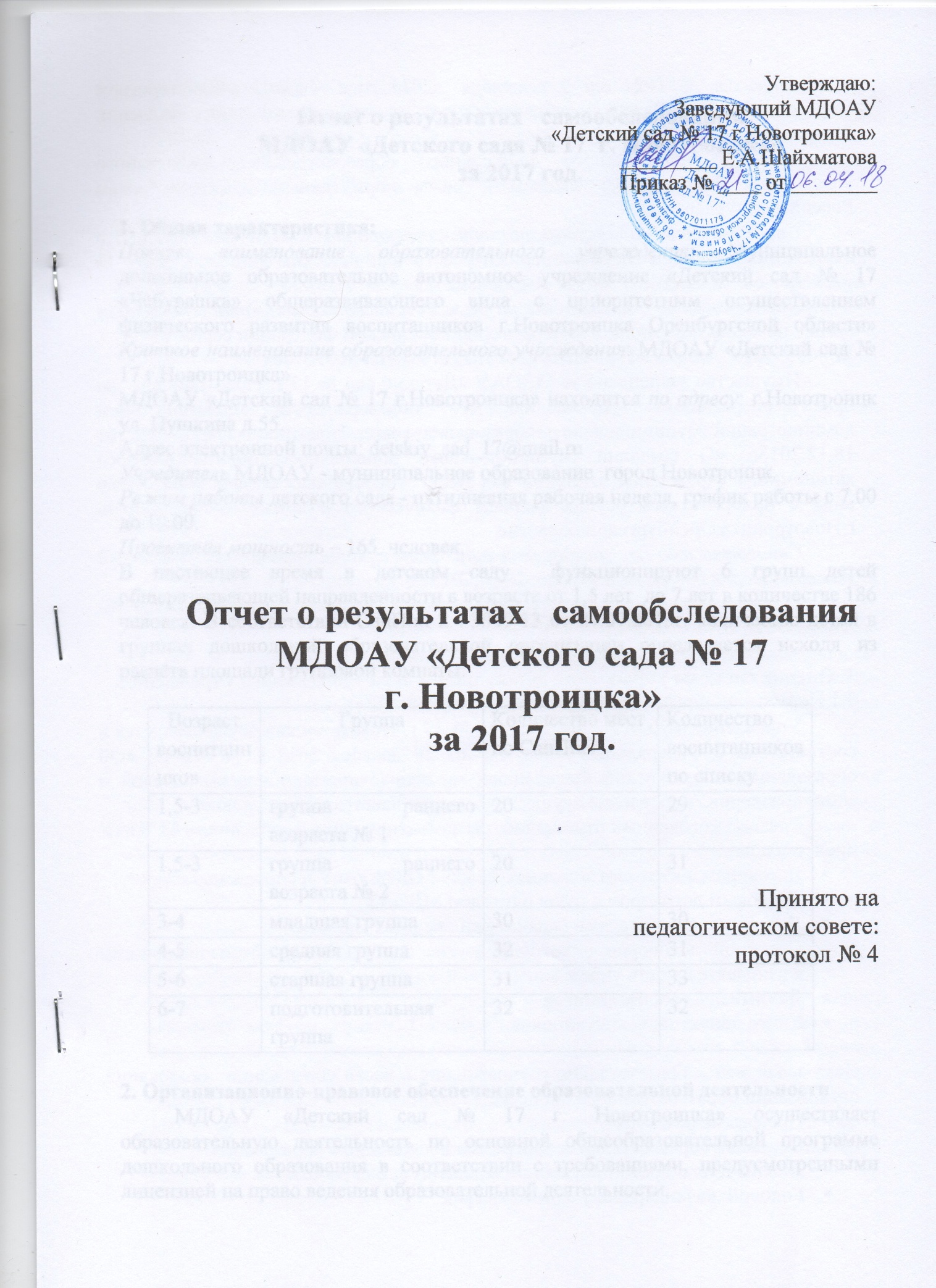 Утверждаю:Заведующий МДОАУ «Детский сад № 17 г Новотроицка»_________ Е.А.ШайхматоваПриказ № ____ от ________Отчет о результатах   самообследованияМДОАУ «Детского сада № 17  г. Новотроицка»за 2017 год.Принято на педагогическом совете:протокол № 4Отчет о результатах   самообследованияМДОАУ «Детского сада № 17  г. Новотроицка»за 2017 год.1. Общая характеристика: Полное наименование образовательного учреждения: Муниципальное дошкольное образовательное автономное учреждение «Детский сад № 17 «Чебурашка» общеразвивающего вида с приоритетным осуществлением физического развития воспитанников г.Новотроицка Оренбургской области» Краткое наименование образовательного учреждения: МДОАУ «Детский сад № 17 г.Новотроицка»МДОАУ «Детский сад № 17 г.Новотроицка» находится по адресу: г.Новотроицк ул. Пушкина д.55. Адрес электронной почты: detskiy_sad_17@mail.ruУчредитель МДОАУ - муниципальное образование  город Новотроицк.  Режим работы детского сада - пятидневная рабочая неделя, график работы с 7.00 до 19.00.Проектная мощность – 165  человек. В настоящее время в детском саду  функционируют 6 групп детей общеразвивающей направленности в возрасте от 1,5 лет  до 7 лет в количестве 186  человек. В соответствии СанПин 2.4.3049-13 от 29.07.2013г. количество детей в группах дошкольной образовательной организации определяется исходя из расчёта площади групповой комнаты.2. Организационно-правовое обеспечение образовательной деятельностиМДОАУ «Детский сад № 17 г. Новотроицка» осуществляет образовательную деятельность по основной общеобразовательной программе дошкольного образования в соответствии с требованиями, предусмотренными лицензией на право ведения образовательной деятельности. Лицензия № 1924 от 2 сентября  2015 года, выдана Министерством Образования Оренбургской области. Срок окончания действия лицензии: бессрочно.Устав муниципального дошкольного образовательного автономного учреждения соответствует законам и иным нормативным правовым актам Российской Федерации.Свидетельство о государственной регистрации юридического лица о включении в единый государственный реестр юридических лиц (ЕГРЮЛ)  №  3755В      от  15.06.2015г.  ОГРН 1025600822389Свидетельство о постановке на учет Российской организации в налоговом органе по месту нахождения на территории Российской Федерации серия  56 № 000854213    от  9.02.1988 ИНН   5607011179  КПП 560701001Имущество закреплено за МДОАУ «Детский сад № 17 г. Новотроицка»  на право оперативного управления, что подтверждается постановлением администрации муниципального образования город Новотроицк № 2739-п от 18.12.2013г. «О создании Муниципального дошкольного образовательного автономного учреждения «Детский сад № 17 «Чебурашка» общеразвивающего вида с приоритетным осуществлением физического развития воспитанников г.Новотроицка Оренбургской области» Свидетельство о государственной регистрации права на земельный участок:  серия 56-АВ №059492 от 12.07.2013Свидетельство о государственной регистрации права на здание: серия 56-АБ № 994283 от 22.02.2013г.3. Оценка системы управления дошкольного образовательного учреждения.3.1.Нормативно-правовое обеспечение управления ДОУ:Управление МДОАУ «Детский сад № 17 г. Новотроицка» осуществляется в соответствии с Федеральный закон РФ от 29 декабря . N 273-ФЗ «Об образовании в Российской Федерации», на основе принципов единоначалия и самоуправления. Управление осуществляется на аналитическом уровне.Система договорных отношений, регламентирующих деятельность МДОАУ представлена:Договором о взаимоотношениях между МДОАУ и Учредителем;Трудовым договором с руководителем МДОАУ;Договором с родителями (законными представителями);Системой договоров о сотрудничестве со службами, обеспечивающими жизнедеятельность учреждения.Личные дела воспитанниковКнига движения воспитанников.Локальные акты образовательного учреждения в части содержания образования, организации образовательного процесса:Программа развитияОсновная образовательная программа дошкольного образованияАнализ и планирование учебно - воспитательной работыГодовой  календарный учебный графикУчебный планГодовой план воспитательно – образовательной  работыРасписание образовательной деятельности по всем возрастным группамРежим дня Акты  готовности ДОО к новому учебному году3.2. Единоначальным исполнительным органом МДОАУ является заведующий МДОАУ «Детский сад № 17 г. Новотроицка» - Шайхматова Евгения Александровна (образование - высшее, 2015г. – курсы повышения квалификации «Управление ДОУ в условиях внедрения ФГОС»), который осуществляет текущее руководство деятельностью образовательной организации. Заведующий назначается на должность и освобождается от должности Учредителем.3.3. В МДОАУ «Детский сад № 17 г. Новотроицка» сформированы коллегиальные органы управления, предусмотренные уставом,  к которым относятся:Наблюдательный  совет Общее собрание работниковПедагогический советРодительский комитет.Совет учрежденияМДОАУ «Детский сад № 17 г. Новотроицка» организует деятельность вышеуказанных органов самоуправления в соответствии с положениями о данных органах самоуправления. Таким образом, в ДОУ реализуется  возможность  участия  в  управлении   детским  садом  всех  участников  образовательного  процесса.  Заведующий детским садом занимает место координатора стратегических направлений.    В детском саду функционирует  первичная профсоюзная организация.  3.4. Основными формами координации деятельности аппарата ДОУ являются информированность, проработка приказов, распределение функциональных обязанностей, внутриучрежденческий контроль, который осуществляется в соответствии с перспективным планом контроля. Система контроля, контрольная деятельность является составной частью годового плана работы ДОУ.3.5. С целью повышения качества образовательных услуг, уровня реализации основной образовательной программы ДОУ  в течение года коллектив детского сада поддерживал прочные отношения с социальными учреждениями: МОАУ СОШ № 17 г. – проведение мероприятий по намеченному плану: просмотр занятий, уроков. Посещение выставок «Дары осени», «Новогодние поделки». Организация совместных развлечений «Новогоднее представление», «Проделки Бабушки Еги». Проведение совместного педсовета, круглого стола о результатах подготовки детей к школе.Центральная детская библиотека  – экскурсия в библиотеку, участие в театрализованном представлении по сказкам братьев Гримм, участие в городском фестивале «До чего люблю я книжки» МАУЗ ГБ  детская поликлиника (своевременные прививки, профилактический осмотр, консультации специалистов).  Такое взаимодействие помогает выявить и предупредить различные заболевания на ранних стадиях, оказать своевременную помощь детям, а также способствует снижению заболеваемости детей.Станция юных техников: организация занятий в рамках сетевого взаимодействия по дополнительным общеразвивающим  программам «Фантазии с чистого листа» и «Радуга фантазий». Участие в конкурсах: «Пожарный – доброволец: вчера, сегодня, завтра», «Подарки Деду Морозу»,  «Моя мама – Марья искусница».  Фотоконкурс «Отличный папа». Музейно-выставочный комплекс – проведение экскурсий для ознакомления с историей родного города.ДЮСШ № 1 – участие в городских соревнованиях «Весёлые старты», «Папа, мама, я – спортивная семья»     Таким образом, взаимодействие МДОАУ  с учреждениями социума позволяет решать проблемы всестороннего непрерывного развития личности воспитанника, вести непрерывную работу по укреплению физического и психического здоровья воспитанников, а также стимулировать непрерывное профессиональное развитие педагогов. 3.6. Главным и основным партнером дошкольного учреждения остается родительская общественность. Педагоги дошкольного учреждения, уделяют большое внимание работе с семьями воспитанников, вовлекают родителей в единое образовательное пространство. Большое внимание в ДОУ уделяется изучению образовательных потребностей родителей. Взаимодействие с родителями коллектив строит на принципе сотрудничества, доброжелательности, индивидуального подхода к запросам каждой семьи, открытости  (каждому родителю обеспечивается возможность знать и видеть, как живет  и развивается его ребенок), создания активной развивающей среды, обеспечивающей единые подходы к развитию личности в семье и детском коллективе. При этом решаются приоритетные задачи:повышение педагогической культуры родителей;приобщение родителей к участию в жизни детского сада;изучение семьи и установление контактов с ее членами для согласования воспитательных воздействий на ребенка.   Для решения этих задач используются различные формы работы:групповые родительские собрания,консультации;проведение совместных мероприятий для детей и родителей;анкетирование;наглядная информация;показ занятий для родителей;день открытых дверейзаключение договоров с родителями вновь поступивших детейвыставки совместного творчества детей и родителейучастию в праздниках и развлеченияхконсультативная служба специалистов: музыкального руководителя, медсестрыработа с ИКТ технологиями: презентации из жизни детского сада.Также в нашем дошкольном учреждении осуществляется взаимодействие с родителями через сайт ДОУ. На официальном сайте МДОАУ родители могут познакомиться с планами работы, узнать о проводимых мероприятиях, получить консультацию, найти ссылку на другие полезные сайты и полезную литературу. В гостевой книге посетители сайта могут сделать запрос об индивидуальной консультации на интересующую тему. Очень важно, что с информацией на страницах сайта родители имеют возможность познакомиться в удобное для них время и получить ответ в удобной для них форме. Вывод: в МДОАУ создаются условия для  удовлетворения  запросов родителей детей дошкольного возраста по их воспитанию и обучению. Родители получают информацию о целях и задачах учреждения, имеют возможность обсуждать различные вопросы пребывания ребенка в ДОУ участвовать в жизнедеятельности детского сада. 4. Оценка содержания и качества подготовки воспитанников:Образовательный процесс строится в соответствии с основной общеобразовательной программой, реализуемой в МДОАУ «Детский сад № 17 г. Новотроицка», и утвержденным расписанием образовательной деятельности. Образовательная программа охватывает все основные моменты жизнедеятельности детей с учётом всех видов детской деятельности в каждом возрастном периоде. Цели и задачи воспитания определены на основе мониторинга педагогической деятельности, потребностей родителей, социума, в котором находится дошкольное учреждение.Цель программы: создание условий для полноценного проживания ребенком дошкольного детства, формирование основ базовой культуры личности, всестороннее развитие психических и физических качеств в соответствии с возрастными и индивидуальными особенностями, подготовка к жизни в современном обществе, к обучению в школе, обеспечение безопасности жизнедеятельности дошкольника.    Построение образовательного процесса идёт в соответствии с комплексно-тематическим принципом. Тематика, которая предлагается детям, значима для семьи и общества, и вызывает интерес детей, даёт новые яркие впечатления, представления и понятия. План предполагает осуществление 36 примерных тем. Реализация одной темы осуществляется примерно в  недельный срок. Во всех возрастных группах предлагаются одни и те же темы в одинаковые сроки. Освоение одной и той же темы каждый год позволяет одновременно закреплять и усложнять образовательное содержание.В образовательный процесс  включена:• образовательная деятельность, осуществляемая в процессе организации различных видов детской деятельности  • образовательная деятельность, осуществляемая в ходе режимных моментов;• самостоятельная деятельность детей;Построение образовательного процесса  основывается  на адекватных возрасту формах работы с детьми. Выбор форм работы осуществляется педагогом   самостоятельно и зависит от контингента воспитанников, решения конкретных образовательных задач, опыта и творческого подхода педагога.     Оценить динамику достижений воспитанников, эффективность и сбалансированность форм и методов работы позволяет педагогический мониторинг достижения детьми планируемых итоговых результатов освоения основной образовательной программы, реализуемой в МДОАУ. Основные задачи мониторинга: выявить индивидуальные особенности каждого ребенка и наметить индивидуальный маршрут образовательной работы, оценить влияние образовательного процесса, организуемого в ДОУ  на развитие ребенка.     Результаты освоения воспитанниками образовательной программы дошкольного образовательного учреждения (в %):       В таблице представлены данные по детям, полностью усвоившим программу дошкольного образования соответственно возрасту. Данные позволяют увидеть, что высокий уровень усвоения программного материала наблюдается по таким образовательным областям, как «Физическое развитие» и «Познавательное развитие».  «Речевое развитие» остается на прежнем уровне. Количество детей с выявленными нарушениями речи достаточно большое.  «Художественно-эстетическое развитие» включает в себя освоение детьми навыками лепки, конструирования, аппликации, рисования. Слабое развитие данных навыков наблюдается у детей раннего возраста. 5. Оценка качества кадрового обеспечения.Детский сад укомплектован в соответствии со штатным расписанием. Всего в ДОУ 28 работников. Должностной состав руководящих работников включает: заведующего, завхоза, старшего воспитателя. Общая численность педагогических работников в МДОАУ «Детский сад № 17 г. Новотроицка»  - 9 человек.воспитатели - 7;музыкальный руководитель - 1;старший воспитатель – 1;Сведения о квалификации педагогических кадровВопросам аттестации в  ДОУ уделяется большое внимание.  На пять лет составлен перспективный план-график аттестации педагогических работников, составлен план работы с педагогами, аттестующимися в текущем году, осуществляется методическое сопровождение на всех этапах аттестации, оформлены информационная папка «Аттестация в ДОУ» Всего в МДОАУ «Детский сад № 17 г. Новотроицка» - 100 % педагогических работников, которым по результатам аттестации присвоена квалификационная категория. Образовательный ценз:Курсы повышения квалификации (педагогических и административно – хозяйственных работников):6. Оценка качества учебно-методического, библиотечно-информационного обеспечения:Методическая деятельность в дошкольном образовательном учреждении осуществляется в соответствии с Положением о методической службе МДОАУ «МДОАУ «Детский сад № 17 г. Новотроицка». Методическая служба детского сада способствует формированию современного педагогического мышления педагогов. Цель методической работы в ДОУ — это постоянное повышение уровня профессионального мастерства педагога и педагогического коллектива. Первостепенная задача методической работы — оказание реальной помощи педагогам в развитии их мастерства как сплава профессиональных знаний, умений и навыков и необходимых для современного педагога свойств и качеств личности. Приоритетным направление в методической работе сегодня является развитие педагогического творчества. Успешной реализации намеченных планов работы способствуют разнообразные методические формы работы с кадрами: - педсоветы, - теоретические и практические семинары, - деловые игры, - дискуссии, - консультации,- тематические выставки, - смотры-конкурсы. Накопленный педагогами инновационный опыт по различным направлениям развития и воспитания детей в условиях ДОУ  в 2017 году был распространен в педагогическом сообществе  различного уровня. Черненок Ольга Валериевна  представила  на городском конкурсе «Инновационные технологии образования»  опыт работы по теме «Использование камешков Марблс»На базе детского сада третий год организована работа городского методического объединения воспитателей групп раннего возраста под руководством старшего воспитателя Поднозовой Н.А. Старший воспитатель Поднозова Н.А. является членом городской творческой группы по внедрению ФГОС ДО в работу дошкольных учреждений.Педагоги регулярно публикуют свои материалы на сайтах «Дети – цветы жизни», «НУМИ», «Педагогический мир»Воспитатели участники интернет конкурсов Год экологии в России, Маленький зоолог, ИКТ технологии и др.Музыкальный руководитель подготовил танцевальный  номер для городского фестиваля  Новотроицкая весна, Касимова Ирина Александровна с воспитанницей своей группы выступила на городском конкурсе исследовательских проектов.Коллектив детского сада второй год является победителем грантового проекта в рамках программы «Здоровый ребенок»Пополнение библиотечного фонда методической литературы. Оформлена   подписка на периодические издания: Дошкольное воспитание, Дошкольная педагогика, Детский сад от А до ЯВсё для воспитателя ДОУИнформационно-техническое оснащение образовательного процесса ДОУ находится на достаточном уровне. В настоящее время в детском саду в состав информационно - технической базы входят: телевизор - 2 шт, DVD-проигрыватель - 3шт, музыкальный центр – караоке, музыкальные центры групп – 1шт, компьютер – 4 шт. (3 шт. – выход в интернет),  принтер – 5 шт., фотоаппарат- 1 шт, проектор с экраном – 1 шт. ноутбуки – 3 шт.В перспективе планируется продолжить работу по активизации педагогов к участию в различных мероприятиях на уровне города и области, способствовать развитию активной жизненной позиции на пути личного и профессионального самосовершенствования.7. Оценка качества материально-технической базы   Дошкольное образовательное учреждение представляет собой нежилое двухэтажное кирпичное здание.   В учреждении имеются следующие функциональные помещения:- Групповые помещения – 6 - Музыкальный зал – 1- Медицинский блок (кабинет, изолятор, процедурный кабинет)  - Методический кабинет – 1- Кабинет заведующего – 1- Пищеблок – 1- Служебные помещения        Согласно Санитарно-эпидемиологического заключения от  МДОАУ «Детский сад № 17» соответствует государственным санитарно-эпидемиологическим правилам и нормам. Имеется заключение по оценке соответствия установленным требованиям пожарной безопасности Эффективным условием реализации образовательного процесса является  организация предметно-развивающей среды, стимулирующей развитие самостоятельности, инициативы, активности ребенка, обеспечивающей развитие возможностей детей, способствующей  его эмоциональному благополучию уравновешивать эмоциональный фон ребенка.Развивающая среда в МДОАУ «Детский сад № 17» создана с учетом требований к предметно-развивающему пространству: - безопасность,- комфортность, - соответствие возрастным особенностям развития детей и их интересам,- вариативность.  Предметно-развивающая  среда  помещений и групповых  комнат  МДОАУ.       Обеспечение условий безопасности в МДОАУ выполняется согласно локальным нормативно-правовым документам.        Для обеспечения безопасности в учреждении проводятся следующие мероприятия:- установка современной пожарно-охранной сигнализацией  ПАК «Стрелец - Мониторинг» - установка кнопки тревожной сигнализации с выводом на пульт МОВО при УВД по муниципальному образованию. - размещение на всех этажах планов эвакуации;- разработан паспорт антитеррористической защищенности;- разработан паспорт комплексной безопасности учреждения в соответствии с требованиями нормативных документов- разработан паспорт дорожной безопасности;- установлен домофон,- проводится  вводный инструктаж с вновь прибывшими сотрудниками, противопожарный инструктаж и инструктаж по мерам ТБ, инструктаж по повышению антитеррористической безопасности;- в холлах детского сада оформлен уголок  пожарной безопасности - с детьми проводятся беседы, занятия по ОБЖ, развлечения, театральные постановки по соблюдению правил безопасности на дорогах, пожарной безопасности, безопасности в быту, в социуме, в природе. - проводятся плановые тренировки эвакуация воспитанников и персонала по действиям в случае возникновения ЧС.                                                                         - ежедневно ответственными лицами осуществляется контроль с целью своевременного устранения причин, несущих угрозу жизни и здоровью воспитанников и работников в здании и на участке.     Территории МДОАУ по всему периметру ограждены металлическим забором, состояние хозяйственной площадки удовлетворительное, мусор из контейнера вывозится  два раза в неделю. Территория, прилегающая к зданиям,  используемая для прогулок и игр на свежем воздухе, рассматривается как часть развивающего пространства, в пределах которого осуществляется игровая, трудовая и свободная деятельность детей. Участки  и спортивная площадка также оснащены оборудованием, оформлены зелеными насаждениями.8. Оценка качества медицинского обеспечения, системы охраны здоровья воспитанников.Медицинское обслуживание воспитанников в образовательном учреждении обеспечивают органы здравоохранения. В каждом здании для этих целей предоставлено  помещение с соответствующими условиями   для работы медицинских работников, находящихся в штате здравоохранения г. Новотроицка.  Медицинский   блок   представлен   медицинским   кабинетом,         изолятором, прививочным кабинетом,  оснащенным     необходимым     оборудованием в соответствии с требованиями СанПиН 2.4.1.3049-13. Медицинский персонал имеет медицинское образование. Сотрудники МДОАУ ежегодно проходят медицинский осмотр в соответствии с приказом Министерства здравоохранения и социального развития РФ № 302-н от 12.04.2011г. «Об утверждении перечней вредных и (или) опасных производственных факторов и работ, при выполнении которых проводятся предварительные и периодические медицинские осмотры (обследования), и порядка проведения обязательных предварительных и периодических медицинских осмотров (обследований) работников, занятых на тяжелых работах и на работах с вредными и (или) опасными условиями труда»Вопросы охраны здоровья детей, формирование у них культуры здоровья и мотивации здорового образа жизни являются одними из важнейших направлений деятельности нашего дошкольного учреждения. В течение всего периода решались здоровьесберегающие задачи посредством:соблюдение санитарно-гигиенических норм и требований в организации воспитательно-образовательного процесса; пропаганду здорового образа жизни; проведение спортивно-оздоровительных мероприятий; создание благоприятного климата в ДОУ; активное применение в воспитательно-образовательном процессе здоровьесберегающих технологий.Режим дня в ДОУ составлен с расчетом на 12-часовое пребывание ребенка в детском саду, соответствует возрастным особенностям детей, и способствует их гармоничному развитию. Режим дня, учебный план, расписание организованной образовательной деятельности в МДОАУ соответствуют требованиям реализуемых программ, разработаны и составлены с учетом возраста детей, в соответствии с нормами СанПиН 2.4.1.3049-13.      При построении образовательного процесса и составлении учебных планов, расписаний учитываются следующие моменты:В расписании соблюдается чередование образовательной деятельности, требующей усиленного внимания и большой умственной нагрузки, с образовательной деятельностью, которая способствует снижению напряжения у детей.Для детей раннего возраста от 1,5 до 3 лет длительность непрерывной образовательной деятельности не должна превышать 10 мин. Допускается осуществлять образовательную деятельность в первую и во вторую половину дня (по 8-10 минут). Допускается осуществлять образовательную деятельность на игровой площадке во время прогулки.Продолжительность непрерывной образовательной деятельности для детей от 3 до 4 лет - не более 15 минут, для детей от 4 до 5 лет - не более 20 минут, для детей от 5 до 6 лет - не более 25 минут, а для детей 6 - 7 лет - не более 30 минут.Максимально допустимый объем образовательной нагрузки в первой половине дня в младшей и средней группах не превышает 30 и 40 минут соответственно, а в старшей и подготовительной - 45 минут и 1,5 часа соответственно. В середине времени, отведенного на непрерывную образовательную деятельность, проводят физкультурные минутки. Перерывы между периодами непрерывной образовательной деятельности - не менее 10 минут.Образовательная деятельность с детьми старшего дошкольного возраста может осуществляться во второй половине дня после дневного сна. Ее продолжительность должна составлять не более 25 - 30 минут в день. В середине непосредственно образовательной деятельности статического характера проводятся физкультурные минутки.Образовательную деятельность, требующую повышенной познавательной активности и умственного напряжения детей, следует организовывать в первую половину дня. Для профилактики утомления детей рекомендуется проводить физкультурные, музыкальные занятия, ритмику и т.п.На протяжении всего учебного года в детском саду ведется  работа в соответствии с нормативными документами и в тесном контакте с врачами МАУЗ ГБ  детской поликлиники.  Совместно со специалистами этой поликлиники проводится изучение состояния здоровья детей и анализ заболеваний за предыдущий период.В рамках действующей программы «Здоровье» в ДОУ проводятся профилактические меры по снижению заболеваемости у детей:1.Специфическая профилактика: вакцинопрофилактика детей. 2.Неспецифическая имуннопрофилактика (закаливание): прогулки, посещение бассейна, хождение босиком, использование массажных дорожек различной фактуры, витаминизация третьего блюда витамином С; фрукты, соки (по меню), проведение точечного массажа и дыхательной гимнастики, воздушные ванны.3.Улучшение адаптационного периода у вновь поступающих детей, после пропусков по болезни, отпуска родителей: соблюдение санитарно – эпидемиологических требований, щадящий режим, сокращение времени пребывания ребенка в ДОУ, сокращение времени прогулки в холодный период. Соблюдение режима дня. Проведение санитарно – просветительской работы для родителей и воспитателей. 4.Сезонная профилактика простудных заболеваний: использование лука и чеснока в рационе питания.Анализ состояния здоровья воспитанников; заболеваемости детей в течение года.На конец 2017 года в МДОАУ «Детский сад № 17 г Новотроицка» 186 воспитанников из них: В ДОУ в течение 2017  года поступило в группы раннего возраста 49 детей.  СРАВНИТЕЛЬНАЯ  ОЦЕНКА  СОСТОЯНИЯ ЗДОРОВЬЯ ДЕТЕЙ.           Основные направления воспитательно-оздоровительной работы в дошкольном учреждении:организация рациональной двигательной активности;реализация системы эффективного закаливания;обеспечение полноценного питания;создания условий для организации оздоровительных режимов.В детском саду ежегодно проводится диагностика физического развития дошкольников, которая помогает строить всю работу с учетом индивидуальных особенностей детей. Решая задачу совершенствования физкультурно-оздоровительной работы, был осуществлен поиск новых идей физического воспитания, в основу  которых заложены подходы, базирующиеся на увеличении резервов здоровья детей, повышения их интереса к физической культуре и спорту.          В МДОАУ реализуется образовательная деятельность по формированию ценностей здорового образа жизни, основ безопасности жизнедеятельности, которые помогают выработать у ребенка осознанное отношение к своему здоровью, умение определить свое состояние и ощущения. Общие закаливающие процедуры:правильный режим дня;рациональное питание в комфортных и благоприятных условиях;рациональная одежда;соответствующий воздушный и температурный режим в помещении;дневной сон с доступом свежего воздуха;регулярное проветривание до 3-4 раз в день;прогулки – ежедневно.На фоне положительного настроя ребенка и душевного равновесия в свободные минуты выполняются релаксационные паузы, в которые включаются специально подобранные комплексы оздоровительных массажей, упражнений для горла, носоглотки, упражнения для развития артикуляции, пальчиковые игры и др. Организация питания.Питание в детском саду организовано в соответствии с СанПиН 2.4.1.3049-13 «Требования к составлению меню для организации питания детей разного возраста». Требования к устройству, оборудованию и содержанию пищеблока, к организации общественного питания, изготовлению и оборотоспособности пищевых продуктов и продовольственного сырья соответствуют СанПиН 2.4.1.3049-13, а так же инструкциям по охране труда при работе на пищеблоке.В МДОАУ "Детский сад № 17" заключены договора, которые обеспечивают гарантированное сбалансированное питание детей в соответствии с их возрастом и временем пребывания их в МДОАУ.В МДОАУ организовано четырехразовое питание: завтрак, второй завтрак, обед, уплотненный полдник. Питание детей осуществляется в соответствии с примерным 10-дневным меню, разработанным технологом управления образования и утверждённым заведующим. Контроль за качеством питания, витаминизацией блюд, закладкой продуктов питания, кулинарной обработкой, выбором блюд, вкусовыми качествами пищи, санитарным состоянием пищеблока, правильностью хранения, соблюдением сроков реализации продуктов возлагается на заведующего МДОАУ.	Основные направления ближайшего развития МДОАУДля успешной деятельности в условиях федерального образовательного стандарта дошкольного образования МДОАУ  необходимо реализовать следующие направления развития:совершенствовать материально-техническую, научно – методическую  базу учреждения для реализации основной образовательной программы дошкольного учреждения;продолжать повышать уровень профессиональных знаний и умений педагогов;усилить работу по сохранению здоровья участников воспитательно-образовательного процесса, продолжить внедрение здоровьесберегающих технологий;продолжать формировать систему эффективного взаимодействия с семьями воспитанников. ПОКАЗАТЕЛИ ДЕЯТЕЛЬНОСТИ ДОШКОЛЬНОЙ ОБРАЗОВАТЕЛЬНОЙ ОРГАНИЗАЦИИ «ДЕТСКИЙ САД № 17 «ЧЕБУРАШКА» г.НОВОТРОИЦКА ОРЕНБУРГСКОЙ ОБЛАСТИ,
ПОДЛЕЖАЩЕЙ САМООБСЛЕДОВАНИЮЗаведующий МДОАУ«Детский сад № 17 г.Новотроицка»                                        Е.А.ШайхматоваВозраствоспитанниковГруппаКоличество местпо СанПиНКоличество воспитанников по списку1,5-3группа раннего возраста № 120291,5-3группа раннего возраста № 220313-4младшая группа30304-5средняя группа32315-6старшая группа31336-7подготовительная группа3232№Образовательная областьГруппа № 1Группа № 1Группа № 3Группа № 4Группа № 5Группа № 6Итого 1Социально –коммуникативное развитие909796100100100972Познавательное развитие9797100100100100983Речевое развитие889797100100100974Художественно-эстетическое развитие979397100100100975Физическое развитие9410010010010010099Квалификационная категория2017 год2017 годКвалификационная категорияколичество педагоговв % отношенииВысшая222Первая778Образование2017 год2017 годОбразованиеколичество педагоговв % отношенииВысшее образование педагогической направленности333Среднее профессиональное образование111Среднее профессиональное образование педагогической направленности333Неоконченное высшее педагогическое образование222Период 2017  год2017  годПериод количествов % отношенииКурсы повышения квалификации по применению в образовательном процессе ФГОС ДО9100Предметно-развивающая среда в МДОАУПредметно-развивающая среда в МДОАУМузыкально-спортивный  залМузыкально-спортивный  залНепосредственно образовательная деятельностьУтренняя  гимнастикаДосуговые мероприятия, ПраздникиТеатрализованные представленияРодительские собрания и прочие мероприятия для родителейМузыкальный центр Переносная мультимедийная установка. ПианиноСинтезаторМикрофоны Детские музыкальные инструментыРазличные виды театра,  ширмыСпортивное оборудование МодулиШкаф  для используемых  муз. руководителем  пособий, игрушек, атрибутовУчасткиУчасткиПрогулки, наблюдения;Игровая  деятельность;Самостоятельная двигательная деятельность Трудовая  деятельность.Прогулочные  площадки  для  детей  всех  возрастных  групп.Игровое оборудование.Физкультурная площадка.Дорожки  для  ознакомления  дошкольников  с правилами  дорожного  движения.Огород, цветники.Предметно-развивающая среда в группахПредметно-развивающая среда в группахФизкультурные уголки Расширение  индивидуального  двигательного опыта  в  самостоятельной  деятельностиОборудование  для ходьбы,  равновесияДля катания, бросания, ловли  Атрибуты  к  подвижным  и спортивным  играмНетрадиционное физкультурное оборудованиеУголки  природы Расширение познавательного  опыта, его использование в трудовой деятельностиКалендарь природы (2 мл, ср, ст, подг гр)Комнатные растения в соответствии с возрастными рекомендациямиСезонный материалСтенд  со  сменяющимся  материалом  на  экологическую  тематикуМакетыЛитература   природоведческого  содержания, набор картинок, альбомы  Материал для проведения элементарных опытовОбучающие и дидактические игры по экологии Инвентарь   для  трудовой  деятельностиПриродный   и  бросовый  материал.Материал по астрономии (ст, подг)Уголки развивающих игрРасширение  познавательного  сенсорного  опыта  детейДидактический материал по сенсорному воспитаниюДидактические  игрыНастольно-печатные  игрыПознавательный материалМатериал для детского экспериментированияУголки конструированияПроживание, преобразование познавательного опыта в продуктивной деятельности. Развитие ручной умелости, творчества. Выработка позиции творцаНапольный  строительный  материал;Настольный строительный материалПластмассовые конструкторы ( младший возраст- с крупными деталями) Конструкторы с металлическими деталями- старший возрастСхемы и модели для всех видов конструкторов – старший возрастТранспортные  игрушкиУголки  сюжетно-ролевых игр Реализация  ребенком  полученных  и  имеющихся знаний  об  окружающем  мире  в  игре.  Накопление  жизненного  опытаАтрибутика для с-р игр по возрасту детей («Семья», «Больница», «Магазин», «Школа», «Парикмахерская», «Космонавты», «Библиотека», «Ателье»)Предметы- заместителиУголки безопасностиРасширение  познавательного  опыта,  его  использование  в повседневной  деятельностиДидактические, настольные  игры  по  профилактике  ДТПМакеты  перекрестков  Дорожные  знакиЛитература  о  правилах  дорожного  движенияУголок  краеведения Расширение  краеведческих  представлений  детей,  накопление  познавательного  опытаГосударственная  символика и символика родного краяНаглядный материала: альбомы, картины, фотоиллюстрации и др.Предметы народно- прикладного искусстваПредметы русского бытаУголки  центры Формирование умения самостоятельно работать с книгой, «добывать» нужную информацию.Детская   художественная  литература в соответствии с возрастом детейИллюстрации по темам  образовательной деятельности по ознакомлению с окружающим миром и ознакомлению с художественной литературойМатериалы о художниках – иллюстраторах Портрет поэтов, писателей (старший возраст)Уголки театрализованной деятельности Развитие  творческих  способностей  ребенка,  стремление  проявить  себя  в  играх-драматизацияхШирмы Элементы костюмовРазличные виды театров (в соответствии с возрастом)Предметы декорацииУголки  творчестваПроживание, преобразование познавательного опыта в продуктивной деятельности. Развитие ручной умелости, творчества. Выработка позиции творцаБумага разного формата, разной формы, разного тонаДостаточное количество цветных карандашей, красок, кистей, тряпочек, пластилина (стеки, доски для лепки)Наличие цветной бумаги и картонаДостаточное количество ножниц с закругленными концами, клея, клеенок, тряпочек, салфеток  для аппликацииБросовый материал (фольга, фантики от конфет и др.)Место для сменных выставок детских работ, совместных работ детей и родителейМесто для сменных выставок произведений изоискусстваАльбомы- раскраскиНаборы открыток, картинки, книги и альбомы с иллюстрациями, предметные картинки Предметы народно – прикладного искусстваУголки музыкального развитияРазвитие   творческих  способностей  в  самостоятельно-ритмической  деятельностиДетские музыкальные инструментыПортрет композитора (старший возраст)МагнитофонНабор аудиозаписейМузыкальные игрушки (озвученные, не озвученные)Игрушки- самоделкиМузыкально- дидактические игрыМузыкально- дидактические пособия201520162017Всего (списочный состав)116140176Пропуск по болезни одним ребёнком18,411,711Группы здоровья                          1г.33%22%57%                                                        2г.55%57%41%                                                        3г.9%18%0,5 %N п/пПоказателиЕдиница измерения1.Образовательная деятельность1.1Общая численность воспитанников, осваивающих образовательную программу дошкольного образования, в том числе:186 человек1.1.1В режиме полного дня (8 - 12 часов)186 человек1.1.2В режиме кратковременного пребывания (3 - 5 часов)0 человек1.1.3В семейной дошкольной группе0 человек1.1.4В форме семейного образования с психолого-педагогическим сопровождением на базе дошкольной образовательной организации0 человек1.2Общая численность воспитанников в возрасте до 3 лет 60 человек1.3Общая численность воспитанников в возрасте от 3 до 8 лет 126 человек1.4Численность/удельный вес численности воспитанников в общей численности воспитанников, получающих услуги присмотра и ухода:186 человек/100%1.4.1В режиме полного дня (8 - 12 часов)186 человек/100%1.4.2В режиме продленного дня (12 - 14 часов)0 человек/%1.4.3В режиме круглосуточного пребывания0 человек/%1.5Численность/удельный вес численности воспитанников с ограниченными возможностями здоровья в общей численности воспитанников, получающих услуги:0 человек/ %1.5.1По коррекции недостатков в физическом и (или) психическом развитии0 человек/%1.5.2По освоению образовательной программы дошкольного образования0  человек %1.5.3По присмотру и уходу0 человек %1.6Средний показатель пропущенных дней при посещении дошкольной образовательной организации по болезни на одного воспитанника14 дней1.7Общая численность педагогических работников, в том числе:9  человек1.7.1Численность/удельный вес численности педагогических работников, имеющих высшее образование0 человек / 33 %1.7.2Численность/удельный вес численности педагогических работников, имеющих высшее образование педагогической направленности (профиля)3 человека/ 33%2 человека НВ/22 %1.7.3Численность/удельный вес численности педагогических работников, имеющих среднее профессиональное образование1 человек/ 11 %1.7.4Численность/удельный вес численности педагогических работников, имеющих среднее профессиональное образование педагогической направленности (профиля)3 человек/ 33%1.8Численность/удельный вес численности педагогических работников, которым по результатам аттестации присвоена квалификационная категория, в общей численности педагогических работников, в том числе:9 человек/ 100%1.8.1Высшая2 человек/ 22 %1.8.2Первая7 человек/ 78 %1.9Численность/удельный вес численности педагогических работников в общей численности педагогических работников, педагогический стаж работы которых составляет:1.9.1До 5 лет1 человек/11 %1.9.2Свыше 30 лет1 человек/ 11 %1.10Численность/удельный вес численности педагогических работников в общей численности педагогических работников в возрасте до 30 лет0 человек/ %1.11Численность/удельный вес численности педагогических работников в общей численности педагогических работников в возрасте от 55 лет1 человек/ 11 %1.12Численность/удельный вес численности педагогических и административно-хозяйственных работников, прошедших за последние 5 лет повышение квалификации/профессиональную переподготовку по профилю педагогической деятельности или иной осуществляемой в образовательной организации деятельности, в общей численности педагогических и административно-хозяйственных работников9 человек/ 100 %1.13Численность/удельный вес численности педагогических и административно-хозяйственных работников, прошедших повышение квалификации по применению в образовательном процессе федеральных государственных образовательных стандартов в общей численности педагогических и административно-хозяйственных работников9 человек/100 %1.14Соотношение "педагогический работник/воспитанник" в дошкольной образовательной организации1человек/20 человек1.15Наличие в образовательной организации следующих педагогических работников:1.15.1Музыкального руководителяда1.15.2Инструктора по физической культуренет1.15.3Учителя-логопеданет1.15.4Логопеда нет1.15.5Учителя-дефектологанет1.15.6Педагога-психолога нет2.Инфраструктура2.1Общая площадь помещений, в которых осуществляется образовательная деятельность, в расчете на одного воспитанника2,4 кв. м2.2Площадь помещений для организации дополнительных видов деятельности воспитанников61,9 кв. м2.3Наличие физкультурного залаСовмещен с музыкальным2.4Наличие музыкального залада2.5Наличие прогулочных площадок, обеспечивающих физическую активность и разнообразную игровую деятельность воспитанников на прогулкеда